für die Ausbildung als IT-System-ElektronikerMax MusterHierweg 	112345 	BeispielstadtFon 		01 23 / 4 56 78 90 7 
MAIL 	m.muster@mail.de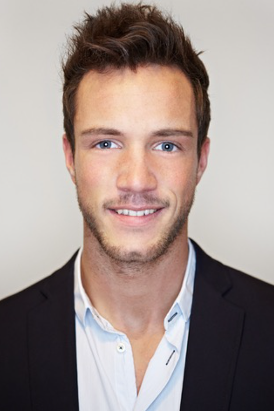 